Das integrierte Familienbildungs- und Familienerholungsprogramm „Familien in Fahrt“ (FiF) 2023„Familien in Fahrt“ wird von der Senatsverwaltung für Bildung, Jugend und Familie (SenBJF) gefördert und als Kooperationsprogramm durchgeführt. Federführung hat der Deutsche Familienverband, Landesverband Berlin e.V. (DFV Berlin). Das Programm wird wohnortnah gemeinsam mit einer kooperierenden, familienfördernden Einrichtung, die dort vielen Familien vertraut ist, angeboten.AnmeldungHiermit melde ich mich und meine Familie für die Familiengruppentreffen in der Einrichtung ……………………………………... und die Familienfahrt vom …….……. bis…………………. nach ……..………….…………………………………………………… verbindlich an. Zu meinem Familienhaushalt gehören:Sorgeberechtigte/ErwachseneKind(er)FiF richtet sich an Familien im Ganzen. Sollte ein Familienmitglied nicht teilnehmen können, nennen Sie bitte den Grund: …………………………………………………………………………………………………………………….…………………………………………………Anschrift (Straße, Hausnummer):………………………………………………………………………………………….…………………….………………PLZ: ………………………………     Bezirk: ………………..……………………………………………………………………….….…………..…………………Telefon: ……………………………………………………………………… E-Mail: …………………………………………………………….…………………….ErklärungenErklärung zur Personensorge Die Ausübung der Personensorge obliegt während der Familiengruppentreffen und der Fahrt ausschließlich den Personensorgeberechtigten. Bitte Zutreffendes ankreuzen und Nachweise im Original Ihrer Ansprechperson der o.g. Einrichtung vorlegen.Aktuell gehört eine (oder mehrere) der folgenden Leistungen zu unserem Familieneinkommen:⃝ Bürgergeld             ⃝ Hilfe zum Lebensunterhalt nach SGB XII (Sozialhilfe)⃝  Wohngeld nach dem Wohngeldgesetz (WoGG)          ⃝  Kinderzuschlag (KiZ) (§ 6a Bundeskindergeldgesetz)⃝  andere Transferleistungen (z.B. BAFöG, Renten aus der gesetzlichen Sozialversicherung)⃝ Zu unserer Familie gehört ein Mensch mit Behinderung (bitte Kopie des Schwerbehindertenausweises abgeben).⃝ Im Jahr 2023 habe ich keine weiteren Fördermittel für Familienerholungsreisen des DFV Berlin, der Sportjugend Berlin, Einhorn gGmbH, Väterzentrum Berlin e.V. erhalten/beantragt.Bitte beachten Sie, dass jede berechtigte Familie in Berlin nur eine Förderung jährlich in Anspruch nehmen kann.Meine Familie hat in der Vergangenheit eine Förderung für Familienerholung vom DFV Berlin erhalten:⃝ ja, einen Zuschuss für unsere Familienreise im Jahr ……………⃝ ja, einen Zuschuss für eine Familienreise in einer Gruppe im Jahr ………………⃝ ja, Teilnahme an „Familien in Fahrt“ im Jahr …………….⃝  nein, noch nie.Bitte beachten Sie, dass eine Teilnahme am Familienprogramm „Familien in Fahrt“ nur alle zwei Jahre möglich ist.Für die weitere inhaltliche Vorbereitung möchten wir wissen, was Sie interessiert (Mehrfachnennungen möglich):⃝ Das angebotene Thema betrifft mich persönlich, weil: ………………………………………………………………………………………⃝ Wir hätten sonst keine Chance zu verreisen.⃝ Ich möchte andere Familien kennenlernen, damit wir uns über Erziehungsthemen austauschen können.⃝ Es fällt mir schwer allein etwas mit den Kindern oder etwas gemeinsam mit anderen Familien zu organisieren.⃝ Ich wünsche mir Zeit und Raum, meine berufliche Zukunft zu besprechen.⃝ …………………………………………………………………………….……………………………Familiensprache(n)*:…………………………………………………………………Migrationshintergrund*: 	⃝ ja 	⃝ neinFamilienform*: was trifft am Ehesten auf Ihre Familie zu?	⃝ Paarfamilie 		⃝ Alleinerziehend	⃝ getrennt erziehend	⃝ Patchworkfamilie 	⃝ Regenbogenfamilie	 ⃝ Großeltern mit Enkel(n)	 ⃝ andere Familienform …………………………….Ernährungsbesonderheiten:	⃝ kein Schweinefleisch	⃝ vegetarisch	⃝ vegan⃝ Allergien: …………………………………………………Besondere Anforderungen:	⃝ Barrierefreiheit 	⃝ Babybett	⃝ …………………………….Diese Erklärungen gebe ich nach bestem Wissen ab und erkläre mich mit einer eventuellen Überprüfung der Angaben und Vorlage der Belege einverstanden.Ich bin damit einverstanden, dass die o.g. Daten sowie die jeweiligen Teilnahmebeiträge von der kooperierenden Einrichtung entgegengenommen und an den DFV Berlin weitergeleitet werden. Der DFV Berlin nutzt die Daten für die Organisation der Reise und tauscht diese mit der o.g. Einrichtung aus. Ich bin damit einverstanden, dass die Daten für statistische Zwecke in anonymisierter Form an die SenBJF weitergeleitet werden. Zustimmungserklärung zur Nutzung und Veröffentlichung von Fotos (bei Nichtzustimmung streichen) Ich bin damit einverstanden, dass der Deutsche Familienverband, Landesverband Berlin e.V., Wallenroder Straße 1, 13435 Berlin, selbst oder durch Dritte Fotos von mir und meiner Familie anfertigt und die Aufnahmen sowohl in ihrer Gesamtheit als auch einzelne Bestandteile hiervon ausschließlich für den Newsletter, die Flyer zu den Angeboten von „Familien in Fahrt“, die sozialen Netzwerke oder die Homepage https://dfv-berlin.de verwendet. Mir ist bekannt, dass ich für die Veröffentlichung kein Entgelt erhalte. Die Zustimmung ist unbefristet erteilt. Diese Einverständniserklärung ist freiwillig und kann gegenüber dem DFV Berlin jederzeit mit Wirkung für die Zukunft widerrufen werden. Sind die Aufnahmen im Internet verfügbar, erfolgt die Entfernung, soweit dies dem Verein möglich ist. Der Betreiber/Verantwortliche der oben genannten Website haftet nicht dafür, dass Dritte ohne Wissen des Betreibers/Verantwortlichen den Inhalt der genannten Website für weitere Zwecke nutzen, so insbesondere auch durch das Herunterladen und/oder Kopieren von Fotos. Der Betreiber/Verantwortliche sichert zu, dass ohne Zustimmung des Unterzeichnenden Rechte an den in das Internet eingestellten Fotos nicht an Dritte veräußert, abgetreten usw. werden. Durch meine Einwilligung räume ich dem Deutschen Familienverband, hinsichtlich der Aufnahmen das ausschließliche, räumlich, zeitlich und inhaltlich unbeschränkte Recht ein, diese Aufnahmen für die genannten Zwecke zu nutzen und zu verwerten.Ich wurde darüber informiert, dass ich jederzeit meine Einwilligung widerrufen kann. Mein Widerruf richte ich an den Deutschen Familienverband, Landesverband Berlin e.V.. Ein Widerruf kann sich negativ auf die Anmeldung oder Durchführung des Programms auswirken.KostenFür die Teilnahme am Programm (Familiengruppentreffen, 6-tägige Fahrt in eine familienfreundliche Unterkunft inkl. Vollpension, Erstattung der Fahrkosten bei Anreise mit öffentlichen Verkehrsmitteln) werden ermäßigte Beiträge erhoben: 30 Euro pro Erwachsenen, 20 Euro pro Kind, maximal 100 Euro pro Familie.Die mit den Erklärungen abgegebenen Daten werden vertraulich behandelt und unterliegen den geltenden Regelungen des Datenschutzes.Wir bewahren Ihre personenbezogenen Daten nur solange auf, wie dies für die Durchführung des Programms erforderlich ist.Aufgrund rechtlicher Vorgaben sind wir dazu verpflichtet, diese Daten mindestens 7 Jahre nach Beendigung des Vertragsverhältnisses aufzubewahren. Nach anderen Vorschriften können sich längere Aufbewahrungsfristen ergeben, zum Beispiel 10 Jahre nach Beendigung des Vertragsverhältnisses falls dauerhafte Dokumentation sinnvoll erscheint.Sie haben das Recht, über die Sie betreffenden personenbezogenen Daten Auskunft zu erhalten. Auch können Sie die Berichtigung unrichtiger Daten verlangen. Darüber hinaus steht Ihnen unter bestimmten Voraussetzungen das Recht auf Löschung von Daten, das Recht auf Einschränkung der Datenverarbeitung sowie das Recht auf Datenübertragbarkeit zu. Die Verarbeitung Ihrer Daten erfolgt auf Basis von gesetzlichen Regelungen. Nur in Ausnahmefällen benötigen wir Ihr Einverständnis. In diesen Fällen haben Sie das Recht, die Einwilligung für die zukünftige Verarbeitung zu widerrufen.Sie haben ferner das Recht, sich bei der zuständigen Aufsichtsbehörde für den Datenschutz zu beschweren. Die Anschrift der für uns zuständigen Aufsichtsbehörde lautet:Berliner Beauftragte für Datenschutz und Informationsfreiheit
Alt-Moabit 59-61
10555 BerlinUnsere Kontaktdaten:Deutscher FamilienVerband
Landesverband Berlin e.V.Wallenroderstr. 113435 BerlinTelefon: +49 (0)30 453 001-0
Fax: +49 (0)30 453 001-14Unseren betrieblichen Datenschutzbeauftragten erreichen Sieper E-Mail:	geschaeftsfuehrung@dfv-berlin.deoder per Post unter vorstehender Anschrift, „zu Händen des Datenschutzbeauftragten“.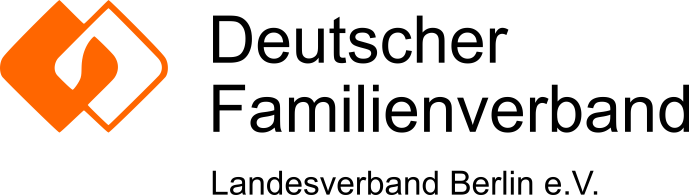 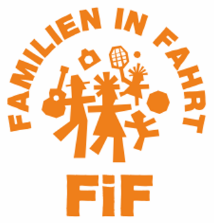 Name VornameGeburtsdatumm/w/div.Name VornameGeburtsdatumm/w/div.Ort, Datum: Unterschrift Sorgeberechtigte/r: